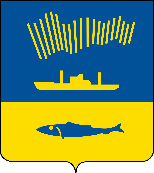 АДМИНИСТРАЦИЯ ГОРОДА МУРМАНСКАПОСТАНОВЛЕНИЕ06.04.2021                                                                                                        № 896В соответствии с Федеральными законами от 06.10.2003 № 131-ФЗ           «Об общих принципах организации местного самоуправления в Российской                 Федерации», от 28.12.2009 № 381-ФЗ «Об основах государственного регулирования торговой деятельности в Российской Федерации», Уставом муниципального образования город Мурманск, постановлением администрации города Мурманска от 13.06.2013 № 1462 «Об утверждении порядка      организации размещения нестационарных торговых объектов на территории муниципального образования город Мурманск», протоколом заседания комиссии по организации размещения нестационарных торговых объектов на территории муниципального образования город Мурманск от 03.03.2021 № 3        п о с т а н о в л я ю: 1. Внести в схему размещения нестационарных торговых объектов на территории муниципального образования город Мурманск, утверждённую постановлением администрации города Мурманска от 28.05.2020 № 1244 (в ред. постановлений от 22.09.2020 № 2192, от 19.10.2020 № 2408, от 30.11.2020               № 2753, от 20.01.2021 № 80, от 24.02.2021 № 417), следующие изменения:1.1. В столбце 6 строки 3.7 раздела 3 таблицы слова «лотерейные и проездные билеты» заменить словами «плодоовощная продукция».1.2. В столбце 6 строки 3.17 раздела 3 таблицы слова «ветеринарные услуги» заменить словами «товары и услуги для животных».1.3. Дополнить раздел 3 таблицы новыми строками 3.26 и 3.27 следующего содержания:1.4. Дополнить схему размещения нестационарных торговых объектов на территории муниципального образования город Мурманск новыми приложениями №№ 3.26, 3.27 согласно приложениям №№ 1, 2 к настоящему постановлению. 2. Отделу информационно-технического обеспечения и защиты информации администрации города Мурманска (Кузьмин А.Н.) разместить настоящее постановление с приложениями на официальном сайте администрации города Мурманска в сети Интернет.3. Редакции газеты «Вечерний Мурманск» (Хабаров В.А.) опубликовать настоящее постановление с приложениями.4. Настоящее постановление вступает в силу со дня официального опубликования.5. Контроль за выполнением настоящего постановления возложить на заместителя главы администрации города Мурманска Синякаева Р.Р.Глава администрациигорода Мурманска                                                                                Е.В. НикораПриложение № 1к постановлению администрациигорода Мурманскаот 06.04.2021 № 896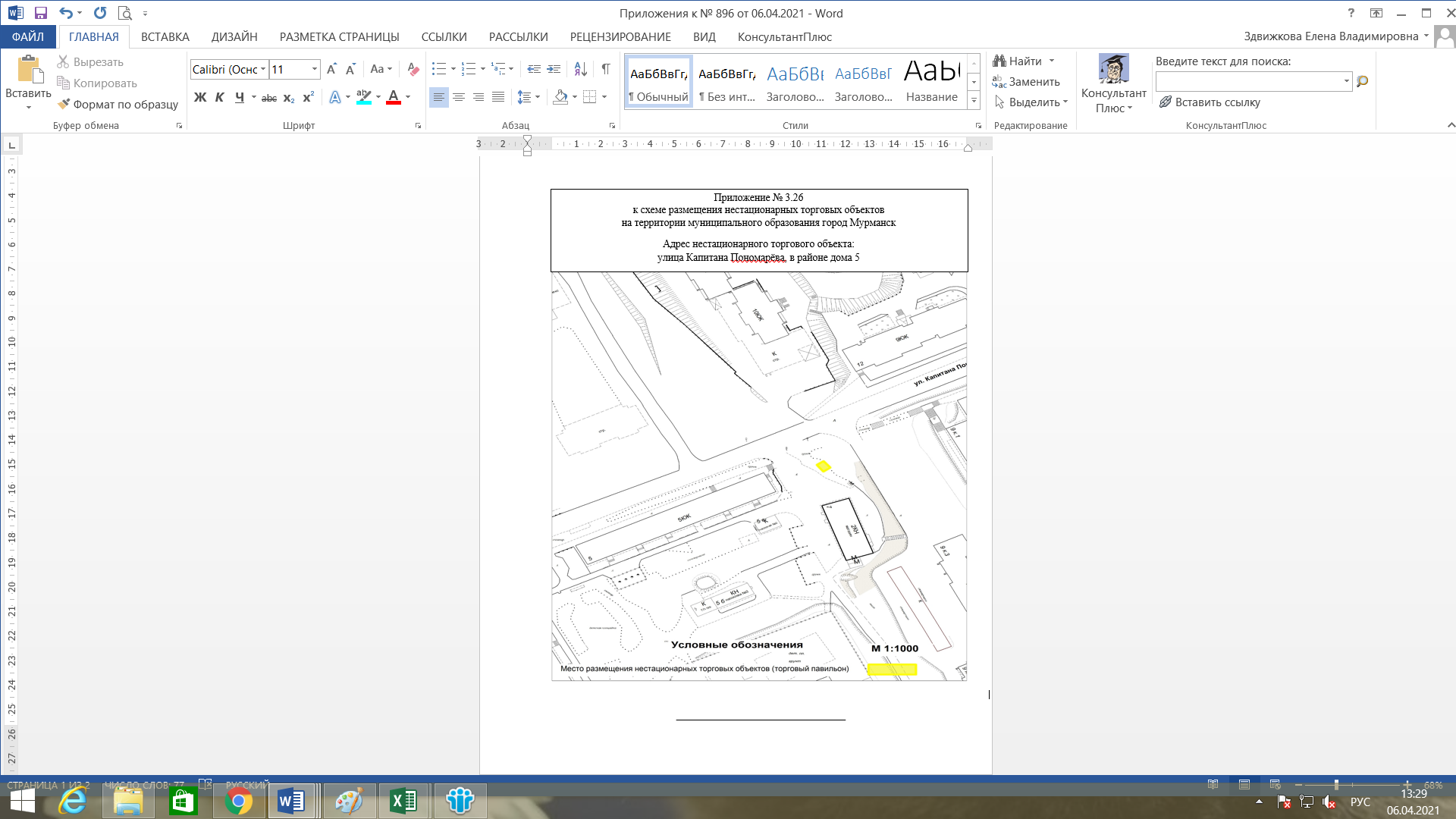 ___________________________________Приложение № 2к постановлению администрациигорода Мурманскаот 06.04.2021 № 896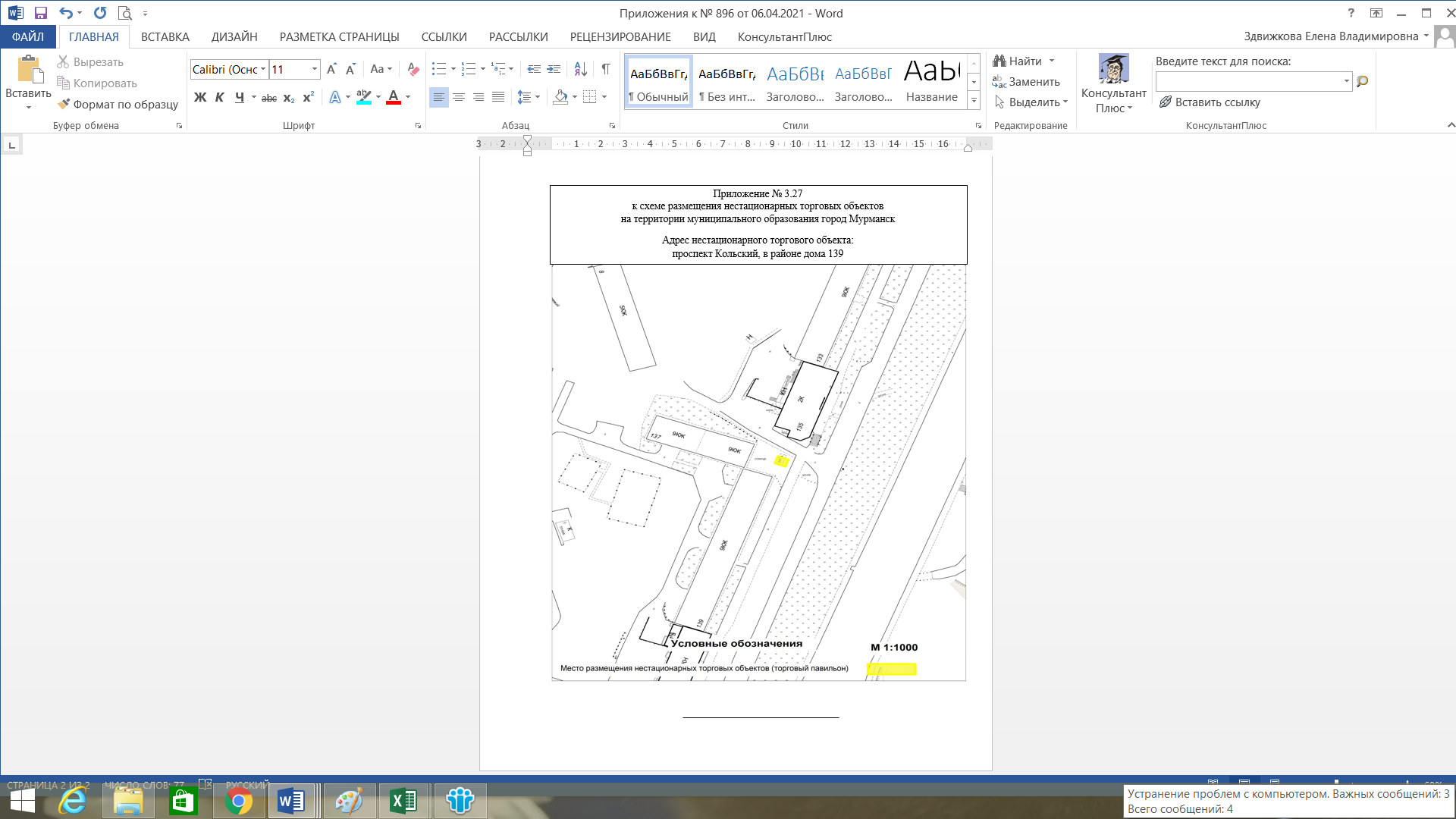 ______________________________3.26улица Капитана Пономарёва, в районе дома 544торговый павильонкруглогодично продовольственные товары, произведённые местными товаро- производителями1Приложение № 3.263.27проспект Кольский, в районе дома 13944торговый павильонкруглогодичнопродовольственные товары, произведённые местными товаро- производителями1Приложение № 3.27